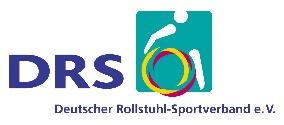 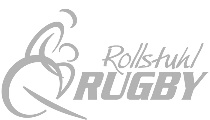 Verein: _________________________	        Mannschaftsname: ______________________Ansprechpartner: 	________________Adresse:	__________________	__________________Telefon:	__________________Email:	__________________LIGA: Regionalliga _________________			Spieler:Feldschiedsrichter:Unterschrift des Vereinvorsitzenden und VereinsstempelMeldung bis 31.08.19 per Mail an:mopiela@gerwr.de und sekretariat@gerwr.deNameVornamePunkteStamm-spielerDRS-Sportlizenz  – Nummer:1.2.3.4.5.6.7.8.9.10.11.12.